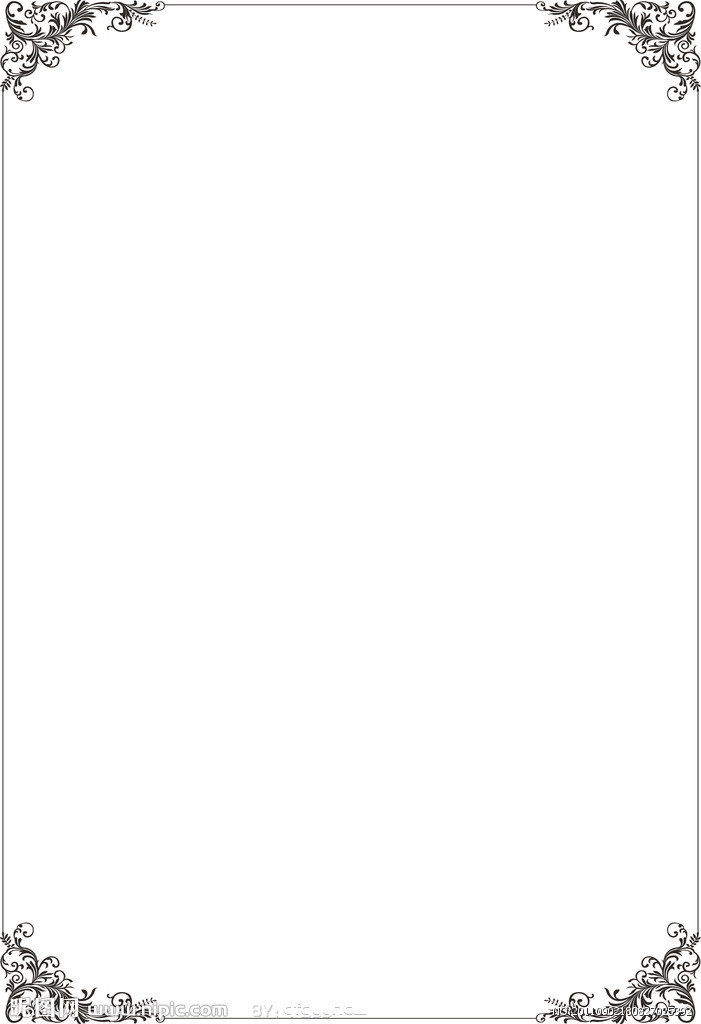 2018年教育中心寒假加拿大遊學團溫哥華Eurocentres英語學院+美國西雅圖22天溫哥華素有"花園城市"之美譽，縱使冬季的氣候寒冷，卻不影響整座城市所呈現出來的美感，乾淨的空氣，以及得天獨厚的自然景觀，皆是它的優勢所在。因完善的交通網絡，良好的治安環境與舒適的生活品質，故被評比為世界上最適合人類居住的城市。這裡周圍繞著山川、森林、海灘，不論是春夏秋冬都提供了多樣化的休閒選擇。Eurocentres英語學院是全球語言學習最多元化的語言教育機構，以推廣國際語言教育及文化交流為首要目標，學校中的各項軟硬體設施皆針對學生語言學習的需求而設計。在全球有21間分校及10間的合作學校，合作學校包括了美國著名的哥倫比亞大學、加州大學聖地牙哥分校及密西根州立大學等，教授語言之廣泛，包括英語、日語、歐洲語系等七種語言，所有的課程皆為統一教學，並經常培訓老師應用最新的教材，讓學生能夠在活潑生動的學習環境中，增進英語的程度，且良好的國際混和，同學可從與不同國籍的同學交流，進而拓展國際視野，更能實際運用所學。溫哥華校區位於溫哥華市區，並鄰近溫哥華地標加拿大廣場及空中列車（Sky Train )，所以交通非常方便，步行到餐廳、商店，都只有數分鐘的距離。學校氣氛輕鬆讓學生溫馨舒適的學習英語，設備包括明亮的教室、電腦教室、學生休息室並提供無線上網，提供便利舒適的學習環境。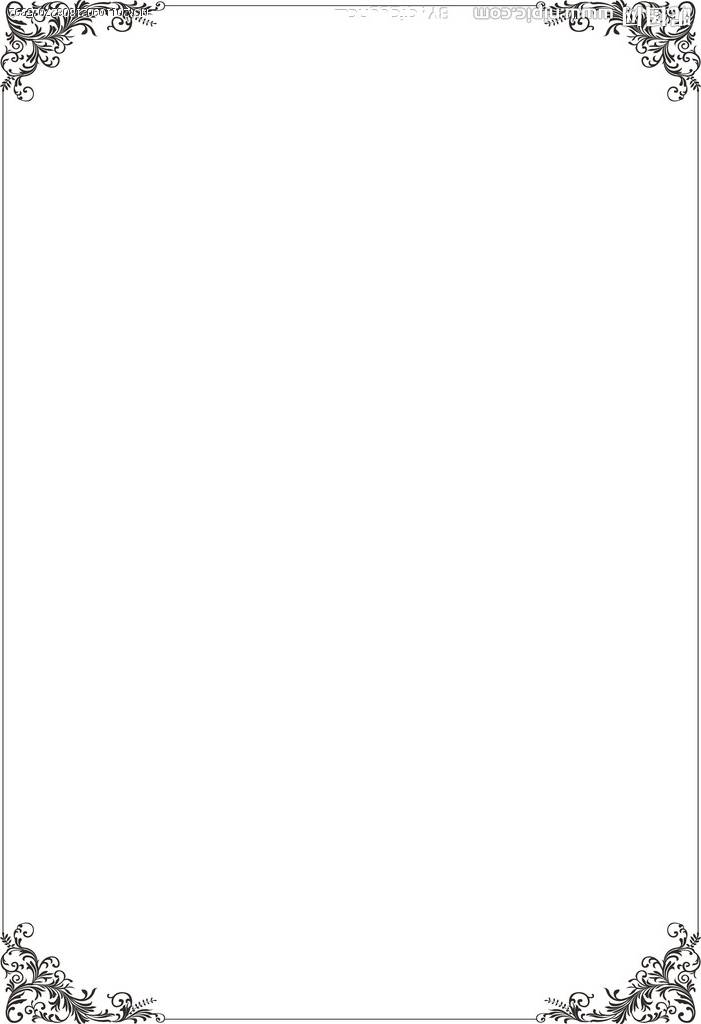 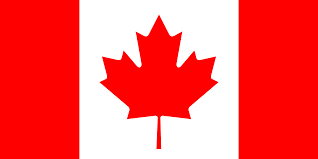 課程特色交通便利：位於溫哥華市中心，許多著名景點及購物區皆可搭乘大眾交通系統(公車、地鐵、渡輪)到達，都會機能十分便捷，學員可充分體驗溫哥華城市的魅力風情。寄宿家庭：入住當地住宿家庭，體驗加拿大人親切友善的天性，並訓練學員自行搭乘當地公車/捷運/渡輪上下學，讓學生培養在國外生活的獨立性並真切感受道地的國外生活。活動安排：由學校安排外籍活動人員帶領，導覽溫哥華各著名觀光景點及戶外活動，讓學員一面享受學習語言的樂趣，一面發掘各種新鮮事物，增廣見聞、開拓國際視野。 滑雪體驗：北美洲著名的滑雪勝地--惠斯勒Whistler及葛洛斯山Grouse Mountain搭乘登山觀景纜車，體驗堆雪人、打雪仗、玩雪球等雪上活動樂趣。特別安排：美國西雅圖一日遊，進入市區探索熱鬧的派克市場及第一家星巴克起始店，或至西雅圖Premium Outlet Mall享受購物樂趣。行程項目課程費用：NT$ 140,000元；11/30前報名優惠價NT$135,000元(含稅金)費用包含：經濟艙來回機票、機場稅+燃料稅、課程+書籍費、週末旅遊費、行程中安排之食宿費、全程旅遊意外險、1,000萬履約保證保險。(詳見報名須知及注意事項)費用不含：新辦護照費1,600元、市區交通費(公車/捷運月票約加幣93~126元)及私人開銷課程期間：2018年1月28日(日)–2018年2月18日(日)；共22天適合年齡：12-15歲(青少年課程)及16歲以上(成人課程)；分齡、分級，國際混合上課食宿安排：加拿大住宿家庭(雙人房)，提供每日早、午、晚三餐上課時數：每週15小時(每週20堂課;每堂45分鐘;上午09:00~12:30)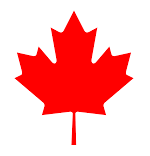 課外活動：參訪溫哥華市區各著名景點，滑雪勝地--惠斯勒、葛洛斯山及美國西雅圖一日遊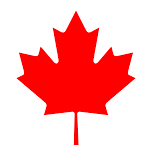    2018年教育中心寒假加拿大遊學團     溫哥華Eurocentres英語學院+美國西雅圖22天                    ~活動內容 / 住宿家庭~   年齡：12~15歲及16歲以上課程費用：NT$140,000元，11/30以前報名優惠價NT$135,000元(含機場稅+燃料稅)費用不含：新辦護照費NT$1,600元，學校與住宿家庭間及市區活動交通費及私人開銷所有的課程/行程活動以學校的課表為主Week 1日  期星 期活動內容(上午)活動內容(下午)11月28日日搭乘豪華班機飛往溫哥華，抵達後，專車接往寄宿家庭搭乘豪華班機飛往溫哥華，抵達後，專車接往寄宿家庭Week 2日  期星期活動內容(上午)活動內容(下午)21月29日一分班測驗 / 英語課程市區觀光徒步小旅行~加拿大廣場~Waterfront31月30日二英語課程 9:00 –12:30參訪林恩峽谷公園，溪谷吊橋/瀑布及健行步道41月31日三英語課程 9:00 –12:30體驗臨場感十足的4D模擬飛行Fly Over Canada52月1日四英語課程 9:00 –12:30參訪Gastown著名的蒸氣鐘及各家特色小店62月2日五英語課程 9:00 –12:30Cycle the SeaWall  濱海步道小徑騎腳踏車72月3日六前往北美洲最佳的滑雪勝地-Whistler惠斯勒，沿途欣賞山上皚皚白雪美麗景致，並體驗刺激好玩的雪上活動，或逛逛Whistler Village渡假購物區前往北美洲最佳的滑雪勝地-Whistler惠斯勒，沿途欣賞山上皚皚白雪美麗景致，並體驗刺激好玩的雪上活動，或逛逛Whistler Village渡假購物區82月4日日自由活動 /參與住宿家庭活動 或與三五好友相約逛街去自由活動 /參與住宿家庭活動 或與三五好友相約逛街去Week 3日  期星期活動內容(上午)活動內容(下午)92月5日一英語課程 9:00 –12:30前往格蘭佛島藝術村，探索藝術之妙，市集挖寶102月6日二英語課程 9:00 –12:30課後漫步溫哥華史丹利公園，欣賞印地安圖騰柱112月7日三英語課程 9:00 –12:30冬季傳統戶外溜冰活動 ~Robson廣場購物中心122月8日四英語課程 9:00 –12:30Photo Hunt－學習拍照技巧，一起拍出最美溫哥華132月9日五英語課程 9:00 –12:30溫哥華最大購物中心 – Metrotown 購物趣 ~142月10日六美國西雅圖之旅，西雅圖市區觀光:星巴克創始店、派克市場、海港碼頭，或 前往Premium Outlet Mall暢貨中心，有知名品牌如Coach、Burberry等美國西雅圖之旅，西雅圖市區觀光:星巴克創始店、派克市場、海港碼頭，或 前往Premium Outlet Mall暢貨中心，有知名品牌如Coach、Burberry等152月11日日前往著名滑雪勝地Grouse Mountain葛洛斯山，搭乘登山觀景纜車，飽覽溫哥華市區風光，盡情享受堆雪人、打雪仗及各式各樣雪地活動的樂趣前往著名滑雪勝地Grouse Mountain葛洛斯山，搭乘登山觀景纜車，飽覽溫哥華市區風光，盡情享受堆雪人、打雪仗及各式各樣雪地活動的樂趣Week 4日  期星期活動內容(上午)活動內容(下午)162月12日一國定假日:參訪中國城採購年貨，感受不同家鄉的過年氣氛 /保齡球競賽國定假日:參訪中國城採購年貨，感受不同家鄉的過年氣氛 /保齡球競賽172月13日二英語課程 9:00 –12:30英語課程 14 : 00 - 17 : 30 182月14日三英語課程 9:00 –12:30BC Sports Hall of Fame 參訪溫哥華運動博物館192月15日四英語課程 9:00 –12:30搭乘海上觀光遊船，欣賞著兩岸及市區美麗風光202月16日五英語課程 9:00 –12:30Designer Outlet 名牌折扣中心，採買回國紀念品212月17日六帶著滿滿的收穫，搭機返回台北，夜宿機上 帶著滿滿的收穫，搭機返回台北，夜宿機上 222月18日日經國際換日線，抵達台北，結束此次難忘的加拿大遊學之旅經國際換日線，抵達台北，結束此次難忘的加拿大遊學之旅